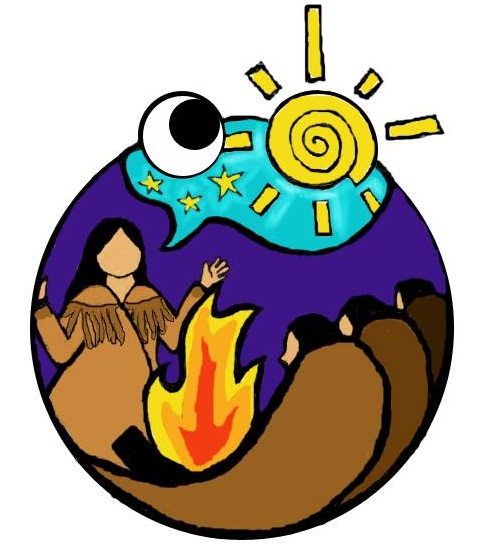 The RELAW Program:
Revitalizing Indigenous Law
for Land, Air and WaterINDIVIDUAL RELAW CO-LEARNERS: EXPRESSION OF INTEREST
We are currently accepting Expressions of Interest from individuals who wish to focus on the co-learning (capacity-building) aspects of RELAW to build the foundation for current or future work on revitalizing Indigenous law for their nation. Indigenous nations may nominate community members, employees or others with an ongoing, close relationship to the community to participate in the RELAW co-learning program. The RELAW co-learning program is expected to run from November 2021 - June 2022. For more details see this Co-learning Program Backgrounder.All expenses associated with RELAW co-learning retreats are covered (including materials, program content, accommodations and meals). Travel to and from the retreat location is the responsibility of the nominating nation or individual co-learner.  To apply, please complete the form below and submit to Rayanna Seymour-Hourie, RELAW Manager at rseymour@wcel.org. Space is limited and first consideration will be given to applications received by October 15, 2021. Name:Your nation, if known:Contact information (email, mailing address, and phone):
Please tell us why you’re interested in participating in the RELAW co-learning program and how your participation will help contribute to revitalization of Indigenous law for your nation (approximately one page).Please describe themes or topics you are most interested in learning about, if any. __________________________________________________________Applicant signatureReference name from your Nation/ the Nation you are working with to confirm nomination: ________________________________________            __________________________________________Name 							Role/Relationship  ________________________________________	__________________________________________Phone Number						Email *We will reach out to them by phone in mid-October 2021* If you are interested in participating and it is not possible for your nation to nominate you, please offer a brief explanation.If you have questions, please contact:Rayanna Seymour-Hourie, Staff Lawyer & RELAW Manager @ rseymour@wcel.org 